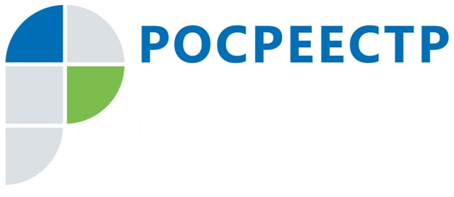 Увеличение доли государственных услуг Росреестра в электронном виде15 ноября 2017 в правительстве Тульской области состоялось совещание под председательством заместителя Губернатора Тульской области – руководителя аппарата правительства Тульской области – начальника главного управления государственной службы и кадров аппарата правительства Тульской области        Г.И. Якушкиной  с  органами исполнительной власти  и органами местного самоуправления Тульской области, в том числе по вопросу организации работы по получению государственных услуг Росреестра в электронном виде и межведомственному электронному взаимодействию.В совещании приняла участие руководитель Управления Росреестра по Тульской области Калмыкова Светлана Валерьевна. Калмыкова С.В. доложила, что приоритетной задачей для Управления является исполнение мероприятий, предусмотренных федеральной Дорожной картой, согласно которой доля государственных услуг Росреестра, предоставляемых в электронном виде, должна достигнуть 2017 году – 65%, в 2018 году – 70%.Согласно целевой модели «Постановка на кадастровый учет земельных участков и объектов недвижимого имущества»  доля государственной услуги, предоставляемой в электронном виде в 2017 году должна составить 45% .В настоящее время доля подаваемых органами власти и местного самоуправления Тульской области в электронном виде документов на предоставление государственных услуг Росреестра, в целом соответствует указанным показателям. Вместе с тем, показатели «дорожной карты» достигнуты не всеми органами власти и местного самоуправления Тульской области.Так, за октябрь 2017 органами власти и местного самоуправления подано на государственную регистрацию прав 3333 пакетов документов, из которых на бумажном носителе подано – 514, в электронном виде подано 2819 пакетов документов, что составляет 84,6% от общего количества поданных данными органами документов.Также, в октябре 2017 органами власти и местного самоуправления подано на государственный кадастровый учет 1044 пакетов документов, из них на бумажном носителе подано 234 пакета документов, в электронном виде – 810, что составляет 77,6% от общего количества поданных данными органами документов.Калмыковой С.В. отмечено, что в целях достижения показателей «дорожной карты» целесообразно осуществлять подачу документов на предоставление государственных услуг Росреестра всеми органами местного самоуправления, исполнительной власти Тульской области, а также государственными и муниципальными учреждениями Тульской области исключительно в электронном виде, в том числе и с использованием сервиса «ТехноКад». 